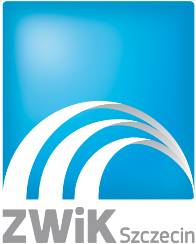 Zakład Wodociągów i Kanalizacji Sp. z o.o. w Szczecinieul. M. Golisza 1071-682 Szczecintel.:  91 44 26 200zwik@zwik.szczecin.plwww.zwik.szczecin.plSPECYFIKACJA WARUNKÓW ZAMÓWIENIA NA ROBOTY BUDOWLANE POD NAZWĄ:Przebudowa układu zasilania pomiędzy pompownią P1 w m. Żelewoa ZPW Miedwie w m. NieznańCPV 45231400-9  	Roboty budowlane w zakresie budowy linii energetycznychCPV 45310000-3	Roboty instalacyjne elektryczneZATWIERDZAM:                               Szczecin dnia: ..........................Niniejsze postępowanie jest prowadzone z wyłączeniem stosowania przepisów ustawy z dnia 11 września 2019 r. Prawo zamówień publicznych – (Dz. U. z 2021 r. poz. 1129 ze zm.), ze względu na treść art. 2 ust 1 pkt 2 w zw. z art. 5 ust.1 pkt 2 i ust. 4 pkt 1 tej ustawy (zamówienie sektorowe o wartości mniejszej niż progi unijne dla zamawiających sektorowych)SPIS TREŚCI:ROZDZIAŁ I  	Informacje ogóle o postępowaniuROZDZIAŁ II 	Komunikacja między zamawiającym a wykonawcamiROZDZIAŁ III 	Wykonawcy wspólnie ubiegający się o udzielenie zamówieniaROZDZIAŁ IV 	Jawność postępowania, RODOROZDZIAŁ V 	Przesłanki wykluczenia Wykonawcy z postępowania. Warunki 				udziału w postępowaniuROZDZIAŁ VI 	Wymagane dokumenty składane w postępowaniuROZDZIAŁ VII 	Wizja lokalna, Sprawdzenie przez Wykonawcę dokumentów niezbędnych do realizacji zamówieniaROZDZIAŁ VIII 	Termin wykonania zamówienia, gwarancja i rękojmiaROZDZIAŁ IX 	WadiumROZDZIAŁ X 	Wyjaśnienia treści SWZ i modyfikacja SWZROZDZIAŁ XI 	Sposób obliczenia ceny ofertyROZDZIAŁ XII 	Składanie i otwarcie ofertROZDZIAŁ XIII 	Ocena ofertROZDZIAŁ XIV 	Przesłanki odrzucenia ofertROZDZIAŁ XV 	Kryteria oceny ofertROZDZIAŁ XVI 	Zawiadomienie o wyborze oferty najkorzystniejszejROZDZIAŁ XVII 	Przesłanki unieważnienia postępowaniaROZDZIAŁ XVIII 	Zawarcie umowy, zabezpieczenie należytego wykonania umowy, ubezpieczenie OCROZDZIAŁ XIX 	Pouczenie o środkach ochrony prawnejROZDZIAŁ XX 	Opis przedmiotu zamówieniaZAŁĄCZNIKI:ZAŁĄCZNIK NR  1		formularz ofertyZAŁĄCZNIK NR  2		oświadczenie o braku podstaw wykluczenia wykonawcyZAŁĄCZNIK NR  3	oświadczenie o spełnianiu warunków udziału ZAŁĄCZNIK NR  4   	wzór zobowiązania podmiotu udostępniającego zasobyZAŁĄCZNIK NR  5	wzór gwarancji na zabezpieczenie należytego wykonania umowyZAŁĄCZNIK NR  6		projektowane postanowienia umowyZAŁĄCZNIKI NR  7		dokumentacja technicznaROZDZIAŁ I Informacje ogóle o postępowaniuZamawiający: Zakład Wodociągów i Kanalizacji Spółka z o. o. ul. M. Golisza 10, 71 – 682 Szczecin wpisana do rejestru przedsiębiorców Krajowego Rejestru Sądowego 
w Sądzie Rejonowym Szczecin - Centrum w Szczecinie, XIII Wydział Gospodarczy Krajowego Rejestru Sądowego pod nr 0000063704, o kapitale zakładowym w wysokości – 222 334 500 zł, NIP: 851-26-24-854, REGON: 811931430, tel.: 91 44-26-200,  fax: 91 422 12 58.Oświadczenie o statusie dużego przedsiębiorcyZakład Wodociągów i Kanalizacji Sp. z o.o. w Szczecinie oświadcza, że posiada status dużego przedsiębiorcy w rozumieniu przepisów ustawy z dnia 8 marca 2013 r. o przeciwdziałaniu nadmiernym opóźnieniom w transakcjach handlowych (t.j. Dz.U. z 2021 r. poz. 424) oraz Załącznika nr 1 do Rozporządzenia Komisji (UE) nr 651/2014 z dnia 17 czerwca 2014 r. uznającego niektóre rodzaje pomocy za zgodne z rynkiem wewnętrznym w zastosowaniu art. 107 i 108 Traktatu (Dz. Urz. UE L 187 z 26.06.2014, str.1, z późni. zm.).adres poczty elektronicznej: zwik@zwik.szczecin.pladres strony internetowej prowadzonego postępowania (na stronie tej udostępniane będą też zmiany i wyjaśnienia treści SWZ oraz inne dokumenty zamówienia bezpośrednio związane z postępowaniem o udzielenie zamówienia): http://bip.zwik.szczecin.pl/zamowieniaTryb postępowania:Postępowanie jest prowadzone w trybie przetargu nieograniczonego, 
w którym w odpowiedzi na ogłoszenie o zamówieniu oferty mogą składać wszyscy zainteresowani wykonawcy.Negocjacje  w celu ulepszenia treści ofert:Zamawiający przewiduje możliwość prowadzenia negocjacji z wykonawcami, którzy złożyli oferty, w sytuacji gdy cena najkorzystniejszej oferty lub oferta 
z najniższą ceną będzie przewyższać kwotę, którą zamawiający zamierza przeznaczyć na sfinansowanie zamówienia, chyba że zamawiający będzie mógł zwiększyć tę kwotę do ceny najkorzystniejszej oferty;zamawiający zaprosi do negocjacji nie więcej niż dwóch wykonawców, którzy złożyli ofertę z najkorzystniejszą ceną, przy czym negocjacje dotyczyć będą wyłącznie cen ofert;oferta dodatkowa nie może zawierać ceny wyższej niż w ofercie pierwotnie złożonej. Jeżeli oferta dodatkowa będzie zawierała cenę wyższą niż w ofercie pierwotnie złożonej, oferta dodatkowa zostanie odrzucona.Ofertę należy złożyć na formularzu oferty, według wzoru stanowiącego załącznik nr 1 do SWZ.Niniejsze postępowanie prowadzone jest w języku polskim. Wykonawca może złożyć tylko jedną ofertę.Oferta musi obejmować całość zamówienia, nie dopuszcza się składania ofert częściowych. Zamawiający nie dopuszcza składania ofert wariantowych.Wykonawca ponosi wszelkie koszty związane z przygotowaniem i złożeniem oferty.ROZDZIAŁ II Komunikacja między zamawiającym a wykonawcamiKomunikacja między zamawiającym a wykonawcami, w tym oferty oraz wszelkie oświadczenia, wnioski (w szczególności o wyjaśnienie treści SWZ), zawiadomienia i informacje przekazywane są wyłącznie poprzez ich złożenie na platformie „Open Nexus” pod adresem https://platformazakupowa.pl/ (zwanej dalej „Platforma”) i pod nazwą postępowania wskazaną w tytule. Korespondencja przekazana w inny sposób nie będzie brana pod uwagę przez zamawiającego.Ofertę i oświadczenie, o niepodleganiu wykluczeniu i spełnianiu warunków udziału w postępowaniu, składa się, pod rygorem nieważności w formie elektronicznej przy użyciu kwalifikowanego podpisu elektronicznego lub w postaci elektronicznej opatrzonej podpisem zaufanym lub podpisem osobistym.Wykonawca celem złożenia oferty winien zapoznać się z Regulaminem Internetowej Platformy zakupowej platformazakupowa.pl Open Nexus Sp. z o. o. dostępnym na stronie internetowej Platformy pod adresem https://platformazakupowa.pl/strona/1-regulamin i postępować zgodnie 
z zawartą w nim instrukcją.Zamawiający informuje, że Platforma jest kompatybilna ze wszystkimi podpisami elektronicznymi. Szczegółowe informacje o sposobie pozyskania usługi kwalifikowanego podpisu elektronicznego oraz warunkach jej użycia można znaleźć na stronach internetowych kwalifikowanych dostawców usług zaufania, których lista znajduje się pod adresem: http://www.nccert.pl/kontakt.htmWymagania techniczne: dokumenty wymagane przez zamawiającego opisane 
w SWZ lub ogłoszeniu o zamówieniu, winny być załączone w formie plików 
w formacie odpowiednio: xml, pdf, doc, docx, xls lub xlsx.Wymagania sprzętowe dla wykonawcy: przeglądarka internetowa Internet Explorer 11 lub Firefox ver. 46 i późniejsze lub Chrome ver. 45 i późniejsze lub Opera ver. 37 i późniejsze.Wykonawca może przed upływem terminu składania ofert wycofać ofertę za pośrednictwem Formularza składania oferty lub wniosku zamieszczonego na https://platformazakupowa.pl/pn/zwik_szczecin.Z uwagi na to, że oferta Wykonawcy jest zaszyfrowana nie można edytować ofert. Przez zmianę oferty rozumie się złożenie nowej oferty i wycofanie poprzedniej, jednak należy to zrobić przed upływem terminu zakończenia składania ofert 
w postępowaniu.Złożenie nowej oferty i wycofanie poprzedniej w postępowaniu, w którym Zamawiający dopuszcza złożenie tylko jednej oferty przed upływem terminu zakończenia składania ofert w postępowaniu powoduje wycofanie oferty poprzednio złożonej.  Wycofanie oferty możliwe jest do zakończenia terminu składania ofert 
w postępowaniu.Wycofanie złożonej oferty powoduje, że zamawiający nie będzie miał możliwości zapoznania się z nią po upływie terminu zakończenia składania ofert 
w postępowaniu.Wykonawca po upływie terminu składania ofert nie może wycofać oferty. Do niniejszego postępowania mają zastosowanie przepisy Rozporządzenia Prezesa Rady Ministrów z dnia 30 grudnia 2020 r. w sprawie sposobu sporządzania i przekazywania informacji oraz wymagań technicznych dla dokumentów elektronicznych oraz środków komunikacji elektronicznej 
w postępowaniu o udzielenie zamówienia publicznego lub konkursie.Osobą uprawnioną do kontaktu z wykonawcami jest p. Agnieszka Poręczewska-Bereszko - tel. 91 44 26 244.ROZDZIAŁ III Wykonawcy wspólnie ubiegający się o udzielenie zamówieniaWykonawcy wspólnie ubiegający się o udzielenie zamówienia ustanawiają pełnomocnika do reprezentowania ich w postępowaniu albo do reprezentowania ich w postępowaniu i zawarcia umowy.Pełnomocnictwo, o którym mowa w pkt 1 należy dołączyć do oferty.Wszelką korespondencję w postępowaniu zamawiający kieruje do pełnomocnika. Sposób składania dokumentów przez wykonawców wspólnie ubiegających się o udzielenie zamówienia został określony w Rozdziale VI SWZ.Wspólnicy spółki cywilnej są wykonawcami wspólnie ubiegającymi się o udzielenie zamówienia i mają do nich zastosowanie zasady określone w pkt 1-4.Przed zawarciem umowy wykonawcy wspólnie ubiegający się o udzielenie zamówienia będą mieli obowiązek przedstawić zamawiającemu kopię umowy regulującej współpracę tych wykonawców, zawierającą, co najmniej:zobowiązanie do realizacji wspólnego przedsięwzięcia gospodarczego obejmującego swoim zakresem realizację przedmiotu zamówienia,określenie zakresu działania poszczególnych stron umowy,czas obowiązywania umowy, który nie może być krótszy, niż okres obejmujący realizację zamówienia.Zalecane jest, aby wniesione wadium jednoznacznie wskazywało na wszystkich Wykonawców wspólnie ubiegających się o udzielenie zamówienia (jeżeli jest wymagane).Wykonawcy wspólnie ubiegający się o udzielenie zamówienia ponoszą solidarną odpowiedzialność za wykonanie umowy i wniesienie zabezpieczenia należytego wykonania umowy (jeśli wymagano).ROZDZIAŁ IV Jawność postępowania, RODOPostępowanie o udzielenie niniejszego zamówienia jest jawne. Nie ujawnia się informacji stanowiących tajemnicę przedsiębiorstwa w rozumieniu przepisów ustawy z dnia 16 kwietnia 1993 r. o zwalczaniu nieuczciwej konkurencji,  jeżeli wykonawca, wraz z przekazaniem takich informacji, zastrzegł, że nie mogą być one udostępniane oraz wykazał, że zastrzeżone informacje stanowią tajemnicę przedsiębiorstwa. Wykonawca nie może zastrzec informacji, takich jak  nazwa, siedziba oraz cena zawarta w ofercie. W sytuacji, gdy wykonawca zastrzeże w ofercie informacje, które nie stanowią tajemnicy przedsiębiorstwa lub są jawne na podstawie przepisów prawa, informacje te będą podlegały udostępnieniu na takich samych zasadach, jak pozostałe niezastrzeżone dokumenty.Zgodnie z art. 13 i 14 RODO, Zamawiający informuje, że: administratorem danych osobowych jest: Zakład Wodociągów i Kanalizacji Sp. z o.o. w Szczecinie, ul. M. Golisza 10, 71-682 Szczecinkontakt do inspektora ochrony danych osobowych w: Zakładzie Wodociągów i Kanalizacji Sp. z o.o. w Szczecinie tel. 91 44 26 231, adres e-mail: iod@zwik.szczecin.pldane osobowe będą przetwarzane w celu przeprowadzenia postępowania o udzielenie zamówienia publicznego, wyłączonego ze stosowania przepisów ustawy z dnia 11 września 2019 r. Prawo zamówień publicznych, ze względu na treść art. 2 ust 1 pkt 2 w zw. z art. 5 ust.1 pkt 2 i ust. 4 pkt 1 tej ustawy (zamówienie sektorowe o wartości mniejszej niż progi unijne dla zamawiających sektorowych); podstawą prawną przetwarzania jest ustawa z dnia 23 kwietnia 1964 r. Kodeks cywilny oraz obowiązek stosowania sformalizowanych zasad udzielania zamówień stosowanych w ZWiK Sp. z o.o. w Szczecinieodbiorcami danych osobowych mogą być osoby lub podmioty, którym udostępniona zostanie dokumentacja dotycząca postępowania w oparciu o: przepisy prawa oraz umowy powierzenia przetwarzania danych, a także inni administratorzy danych, działający na mocy umów zawartych z Zamawiającym lub na podstawie powszechnie obowiązujących przepisów prawa, w tym: podmioty świadczące pomoc prawną, podmioty świadczące usługi pocztowe lub kurierskie, podmioty prowadzące działalność płatniczą (banki, instytucje płatnicze) - jeżeli dotyczydane osobowe będą przechowywane odpowiednio: do czasu zakończenia niniejszego postępowania, przez cały czas trwania umowy i okres jej rozliczaniado czasu przeprowadzania archiwizacji dokumentacji postępowania - w zakresie określonym w przepisach o archiwizacjiw odniesieniu do danych osobowych decyzje nie będą podejmowane w sposób zautomatyzowany ani profilowane, stosownie do art. 22 RODOosoba fizyczna, której dane dotyczą posiada: prawo żądania od administratora dostępu do swoich danych osobowych, do ich sprostowania, ograniczenia przetwarzania na zasadach określonych w RODO oraz w innych obowiązujących w tym zakresie przepisach prawaosobie fizycznej, której dane dotyczą przysługuje prawo wniesienia skargi do organu nadzorczego – Prezesa Urzędu Ochrony Danych Osobowych, gdy uzasadnione jest, iż dane osobowe przetwarzane są przez administratora niezgodnie z przepisami RODOdane niepozyskane bezpośrednio od osób, których dotyczą, obejmują w szczególności następujące kategorie odnośnych danych osobowych: dane kontaktowe, stosowne uprawnienia i kwalifikacje do wykonywania określonych czynności źródłem pochodzenia danych osobowych niepozyskanych bezpośrednio od osoby, której dane dotyczą może być: Wykonawca oraz źródła publicznie dostępne takie jak CEIDG, KRS. podanie danych osobowych jest wymogiem ustawowym (wynikającym z ustawy Kodeks Cywilny), niepodanie danych uniemożliwia procedowanie złożonej oferty.Zamawiający nie planuje przekazywania danych do państwa trzeciego lub organizacji międzynarodowej.ROZDZIAŁ V Przesłanki wykluczenia Wykonawcy z postępowania. Warunki udziału 
w postępowaniuO udzielenie zamówienia może ubiegać się wykonawca, który nie podlega wykluczeniu z postępowania. Z postępowania o udzielenie zamówienia publicznego wyklucza się wykonawcę:będącego osobą fizyczną, którego prawomocnie skazano za przestępstwo:udziału w zorganizowanej grupie przestępczej albo związku mającym na celu popełnienie przestępstwa lub przestępstwa skarbowego, o którym mowa w art. 258 Kodeksu karnego,handlu ludźmi, o którym mowa w art. 189a Kodeksu karnego,o którym mowa w art. 228 zastosowanie aukcji elektronicznej, wyłączenia –230a, art. 250a łapownictwo wyborcze Kodeksu karnego, w art. 46 odpowiedzialność zamawiającego–48 ustawy z dnia 25 czerwca 2010 r. o sporcie (Dz. U. z 2020 r. poz. 1133 oraz z 2021 r. poz. 2054) lub w art. 831 _ 54 ust. 1–4 ustawy z dnia 12 maja 2011 r. o refundacji leków, środków spożywczych specjalnego przeznaczenia żywieniowego oraz wyrobów medycznych (Dz. U. z 2021 r. poz. 523, 1292, 1559 i 2054),finansowania przestępstwa o charakterze terrorystycznym, o którym mowa w art. 165a Kodeksu karnego, lub przestępstwo udaremniania lub utrudniania stwierdzenia przestępnego pochodzenia pieniędzy lub ukrywania ich pochodzenia, o którym mowa w art. 299 Kodeksu karnego,o charakterze terrorystycznym, o którym mowa w art. 115 § 20 Kodeksu karnego, lub mające na celu popełnienie tego przestępstwa,powierzenia wykonywania pracy małoletniemu cudzoziemcowi, o którym mowa w art. 9 ust. 2 ustawy z dnia 15 czerwca 2012 r. o skutkach powierzania wykonywania pracy cudzoziemcom przebywającym wbrew przepisom na terytorium Rzeczypospolitej Polskiej;przeciwko obrotowi gospodarczemu, o których mowa w art. 296-307 Kodeksu karnego, przestępstwo oszustwa, o którym mowa w art. 286 Kodeksu karnego, przestępstwo przeciwko wiarygodności dokumentów, 
o których mowa w art. 270-277d Kodeksu karnego, lub przestępstwo skarbowe,o którym mowa w art. 9 ust. 1 i 3 lub art. 10 ustawy z dnia 15 czerwca 2012 r. o skutkach powierzania wykonywania pracy cudzoziemcom przebywającym wbrew przepisom na terytorium Rzeczypospolitej Polskiej - lub za odpowiedni czyn zabroniony określony w przepisach prawa obcego;jeżeli urzędującego członka jego organu zarządzającego lub nadzorczego, wspólnika spółki w spółce jawnej lub partnerskiej albo komplementariusza 
w spółce komandytowej lub komandytowo-akcyjnej lub prokurenta prawomocnie skazano za przestępstwo, o którym mowa w ppkt 1;wobec którego wydano prawomocny wyrok sądu lub ostateczną decyzję administracyjną o zaleganiu z uiszczeniem podatków, opłat lub składek na ubezpieczenie społeczne lub zdrowotne, chyba że wykonawca odpowiednio przed upływem terminu do składania wniosków o dopuszczenie do udziału w postępowaniu albo przed upływem terminu składania ofert dokonał płatności należnych podatków, opłat lub składek na ubezpieczenie społeczne lub zdrowotne wraz z odsetkami lub grzywnami lub zawarł wiążące porozumienie w sprawie spłaty tych należności;wobec którego prawomocnie orzeczono zakaz ubiegania się o zamówienia publiczne;jeżeli zamawiający może stwierdzić, na podstawie wiarygodnych przesłanek, że wykonawca zawarł z innymi wykonawcami porozumienie mające na celu zakłócenie konkurencji, w szczególności jeżeli należąc do tej samej grupy kapitałowej w rozumieniu ustawy z dnia 16 lutego 2007 r. o ochronie konkurencji i konsumentów, złożyli odrębne oferty, oferty częściowe lub wnioski o dopuszczenie do udziału w postępowaniu, chyba że wykażą, że przygotowali te oferty lub wnioski niezależnie od siebie;jeżeli, wykonawca lub podmiot, który należy z wykonawcą do tej samej grupy kapitałowej w rozumieniu ustawy z dnia 16 lutego 2007 r. o ochronie konkurencji i konsumentów, doradzał lub w inny sposób był zaangażowany w przygotowanie postępowania o udzielenie tego zamówienia, i doszło do zakłócenia konkurencji wynikającego z wcześniejszego zaangażowania tego wykonawcy lub podmiotu, który należy z wykonawcą do tej samej grupy kapitałowej w rozumieniu ustawy z dnia 16 lutego 2007 r. o ochronie konkurencji i konsumentów, chyba że spowodowane tym zakłócenie konkurencji może być wyeliminowane w inny sposób niż przez wykluczenie wykonawcy z udziału w postępowaniu o udzielenie zamówienia;a także wyklucza się wykonawcę:który naruszył obowiązki dotyczące płatności podatków, opłat lub składek na ubezpieczenia społeczne lub zdrowotne, z wyjątkiem przypadku, o którym mowa w ppkt 3, chyba że wykonawca odpowiednio przed upływem terminu do składania wniosków o dopuszczenie do udziału w postępowaniu albo przed upływem terminu składania ofert dokonał płatności należnych podatków, opłat lub składek na ubezpieczenia społeczne lub zdrowotne wraz z odsetkami lub grzywnami lub zawarł wiążące porozumienie w sprawie spłaty tych należności;w stosunku do którego otwarto likwidację, ogłoszono upadłość, którego aktywami zarządza likwidator lub sąd, zawarł układ z wierzycielami, którego działalność gospodarcza jest zawieszona albo znajduje się on w innej tego rodzaju sytuacji wynikającej z podobnej procedury przewidzianej w przepisach miejsca wszczęcia tej proceduryktóry w sposób zawiniony poważnie naruszył obowiązki zawodowe, co podważa jego uczciwość, w szczególności gdy wykonawca w wyniku zamierzonego działania lub rażącego niedbalstwa nie wykonał lub nienależycie wykonał zamówienie, co zamawiający jest w stanie wykazać za pomocą stosownych dowodów;który, z przyczyn leżących po jego stronie, w znacznym stopniu lub zakresie nie wykonał lub nienależycie wykonał albo długotrwale nienależycie wykonywał istotne zobowiązanie wynikające z wcześniejszej umowy w sprawie zamówienia publicznego lub umowy koncesji, co doprowadziło do wypowiedzenia lub odstąpienia od umowy, odszkodowania, wykonania zastępczego lub realizacji uprawnień z tytułu rękojmi za wady.O udzielenie zamówienia może ubiegać się wykonawca, który spełnia poniżej określone warunki udziału w postępowaniu dotyczące:zdolności do występowania w obrocie gospodarczym:	Zamawiający odstępuje od określenia warunkuuprawnień do prowadzenia określonej działalności gospodarczej lub zawodowej, o ile wynika to z odrębnych przepisów:Zamawiający odstępuje od określenia warunkusytuacji ekonomicznej lub finansowej:Zamawiający odstępuje od określenia warunkuzdolności technicznej lub zawodowej:Zamawiający uzna, że wykonawca posiada wymagane zdolności techniczne lub zawodowe zapewniające należyte wykonanie zamówienia, jeżeli wykonawca wykaże, że:posiada doświadczenie w realizacji robót porównywalnych, tj. wykonał należycie w okresie ostatnich pięciu lat przed upływem terminu składania ofert, a jeżeli okres prowadzenia działalności jest krótszy – w tym okresie, co najmniej trzy roboty budowlane polegające na:a1)  budowie metodą wykopową/bezwykopową linii kablowej 15 kV o długości min. 500 mia2) budowie metodą wykopową/bezwykopową linii światłowodowej o długości min. 500 mW przypadku wspólnego ubiegania się wykonawców o udzielenie zamówienia lub polegania na zdolnościach podmiotów udostępniających zasoby ww. warunek musi spełniać co najmniej jeden z wykonawców wspólnie ubiegających się o udzielenie zamówienia lub jeden z podmiotów udostępniających zasoby w całości.dysponuje lub będzie dysponować minimum po 1 (jednej) osobie (skierowanej przez wykonawcę do realizacji zamówienia) na każde 
z wymienionych poniżej stanowisk:b1) Kierownik budowy:uprawnienia budowlane do kierowania robotami w branży elektroenergetycznej (uprawnienia z aktualną przynależnością do właściwej Izby Budownictwa) adekwatne do zakresu i rodzaju robót przewidzianego do realizacji zadania określonego w projekcie wykonawczym oraz posiadającym ważne świadectwo kwalifikacyjne na stanowisku dozoru i eksploatacji w zakresie remontów, montażu i kontrolno-pomiarowym dla urządzeń, instalacji i sieci o napięciu znamionowym powyżej 1kV,wykształcenie wyższe techniczne,posiadający co najmniej pięcioletnie doświadczenie zawodowe (liczone od daty uzyskania uprawnień) na stanowisku kierownika budowy lub kierownika robót w zakresie sieci elektrycznych i elektroenergetycznych.b2) co najmniej dwiema osobami z personelu przewidzianego do realizacji, posiadającymi ważne świadectwo kwalifikacyjne na stanowisku eksploatacji w zakresie remontów, montażu i kontrolno-pomiarowym dla urządzeń, instalacji i sieci o napięciu znamionowym powyżej 1kV,W przypadku wspólnego ubiegania się wykonawców o udzielenie zamówienia ww. warunek wykonawcy ci mogą spełniać łącznie. Dodatkowe informacje dotyczące wyżej wymienionych warunków udziału 
w postępowaniu:ilekroć w treści SWZ jest mowa o „uprawnieniach budowlanych”, „budowie”, „przebudowie”, „kierowniku budowy”, „kierowniku robót”  należy pojęcia te rozumieć zgodnie z definicjami określonymi w ustawie Prawo budowlane oraz aktami wykonawczymi do niej,wszystkie ww. osoby przewidziane do realizacji zamówienia muszą biegle posługiwać się językiem polskim. W przeciwnym wypadku wykonawca udostępni wystarczającą ilość tłumaczy, wykazujących znajomość języka technicznego w zakresie terminologii budowlanej, we wszystkich specjalnościach występujących przy realizacji zamówienia,Poleganie na potencjale podmiotów udostępniających zasoby:Wykonawca może w celu potwierdzenia spełniania warunków udziału 
w postępowaniu polegać na zdolnościach technicznych lub zawodowych lub sytuacji finansowej lub ekonomicznej podmiotów udostępniających zasoby, niezależnie od charakteru prawnego łączących go z nimi stosunków prawnych.W odniesieniu do warunków dotyczących wykształcenia, kwalifikacji zawodowych lub doświadczenia wykonawcy mogą polegać na zdolnościach podmiotów udostępniających zasoby, jeśli podmioty te wykonają roboty budowlane, do realizacji których te zdolności są wymagane.Wykonawca nie może, po upływie terminu składania ofert, powoływać się na zdolności lub sytuację podmiotów udostępniających zasoby, jeżeli na etapie składania ofert nie polegał on w danym zakresie na zdolnościach lub sytuacji podmiotów udostępniających zasoby.Podmiot, który zobowiązał się do udostępnienia zasobów, odpowiada solidarnie z wykonawcą, który polega na jego sytuacji finansowej lub ekonomicznej, za szkodę poniesioną przez zamawiającego powstałą wskutek nieudostępnienia tych zasobów, chyba, że za nieudostępnienie zasobów podmiot ten nie ponosi winy. Podwykonawcy:Jeżeli wykonawca zamierza powierzyć podwykonawcom część zamówienia, powinien w formularzu oferty stanowiącym załącznik nr 1 do SWZ podać nazwy ewentualnych podwykonawców, jeżeli są już znani.  ROZDZIAŁ VI Wymagane dokumenty składane w postępowaniuDokumenty wymagane przez zamawiającego, które należy złożyć do upływu terminu składania ofert za pośrednictwem Platformy:formularz oferty, według wzoru stanowiącego załącznik nr 1 do SWZ;W przypadku wykonawców wspólnie ubiegających się o udzielenie zamówienia wykonawcy ci składają jeden wspólny ww. dokument.oświadczenie o niepodleganiu wykluczeniu, według wzoru stanowiącego załącznik nr 2 do SWZ;W przypadku wykonawców wspólnie ubiegających się o udzielenie zamówienia ww. dokument składa każdy z tych wykonawców.oświadczenie o spełnianiu warunków udziału w postępowaniu, według wzoru stanowiącego załącznik nr 3 do SWZ;W przypadku wykonawców wspólnie ubiegających się o udzielenie zamówienia ww. dokument składa każdy z wykonawców, w zakresie, 
w jakim wykazuje spełnianie warunków udziału w postępowaniu.zobowiązanie podmiotu udostępniającego zasoby do oddania wykonawcy do dyspozycji niezbędnych zasobów na potrzeby realizacji danego zamówienia wraz z oświadczeniem podmiotu udostępniającego zasoby o braku podstaw wykluczenia tego podmiotu oraz o spełnianiu warunków udziału w postępowaniu, w zakresie, w jakim wykonawca powołuje się na zasoby tego podmiotu (wg wzoru stanowiącego załącznik nr 4 do SWZ). Zobowiązanie podmiotu udostępniającego zasoby może być zastąpione innym podmiotowym środkiem dowodowym potwierdzającym, że wykonawca realizując zamówienie, będzie dysponował niezbędnymi zasobami tego podmiotu;Ww. dokument należy złożyć tylko w przypadku jeżeli wykonawca polega na zdolnościach lub sytuacji podmiotu udostępniającego zasoby.odpowiednie pełnomocnictwo lub inne dokumenty potwierdzające umocowanie do reprezentacji wykonawcy, wykonawców wspólnie ubiegających się o udzielenie zamówienia, podmiotu udostępniającego zasoby (np. informacja z KRS lub CEIDG);Podmiotowe środki dowodowe wymagane przez zamawiającego, które należy złożyć na wezwanie, skierowane do wykonawcy, którego oferta została najwyżej oceniona w wyznaczonym terminie nie krótszym niż 5 dni od dnia wezwania, aktualne na dzień złożenia tj.:na potwierdzenie, że wykonawca spełnia warunki udziału 
w postępowaniu, o których mowa w Rozdziale V pkt 2 SWZ:wykaz robót budowlanych wykonanych nie wcześniej niż w okresie ostatnich 5 lat, a jeżeli okres prowadzenia działalności jest krótszy - w tym okresie, podobnych do robót budowlanych stanowiących przedmiot zamówienia, wraz z podaniem ich rodzaju, wartości, daty, miejsca wykonania i podmiotów, na rzecz których roboty te zostały wykonane, oraz załączeniem dowodów określających czy te roboty budowlane zostały wykonane należycie, w szczególności informacji o tym czy roboty zostały wykonane zgodnie z przepisami prawa budowlanego i prawidłowo ukończone, przy czym dowodami, o których mowa, są referencje bądź inne dokumenty sporządzone przez podmiot, na rzecz którego roboty budowlane były wykonywane, a jeżeli z uzasadnionej przyczyny o obiektywnym charakterze wykonawca nie jest w stanie uzyskać tych dokumentów - inne odpowiednie dokumenty;Okresy wyrażone w latach, o których mowa wyżej liczy się wstecz od dnia, w którym upływa termin składania ofert.	W przypadku wspólnego ubiegania się wykonawców o udzielenie zamówienia wykonawcy ci składają jeden wspólny ww. dokument.wykaz osób, skierowanych przez wykonawcę do realizacji zamówienia publicznego, w szczególności odpowiedzialnych za kierowanie robotami budowlanymi, wraz z informacjami na temat ich kwalifikacji zawodowych, uprawnień, doświadczenia i wykształcenia niezbędnych do wykonania zamówienia publicznego, a także zakresu wykonywanych przez nie czynności oraz informacją o podstawie do dysponowania tymi osobami; W przypadku wspólnego ubiegania się wykonawców o udzielenie zamówienia wykonawcy ci składają jeden wspólny ww. dokument.  Jeżeli wykonawca nie złoży przedmiotowych środków dowodowych (jeśli wymagano) lub złożone przedmiotowe środki dowodowe będą niekompletne, zamawiający może wezwać do ich złożenia lub uzupełnienia w wyznaczonym terminie, chyba, że przedmiotowy środek dowodowy służy potwierdzeniu zgodności z cechami lub kryteriami określonymi w opisie kryteriów oceny ofert lub, pomimo złożenia przedmiotowego środka dowodowego, oferta podlegała odrzuceniu albo zachodzą przesłanki unieważnienia postępowania. Zamawiający może żądać od wykonawcy wyjaśnień dotyczących treści przedmiotowych środków dowodowych.Jeżeli wykonawca nie złoży oświadczenia o niepodleganiu wykluczeniu, oświadczenia o spełnianiu warunków udziału w postępowaniu, podmiotowych środków dowodowych, innych dokumentów lub oświadczeń składanych 
w postępowaniu lub będą one niekompletne lub będą zawierać błędy, zamawiający może wezwać wykonawcę odpowiednio do ich złożenia, poprawienia lub uzupełnienia w wyznaczonym terminie, chyba, że oferta wykonawcy podlega odrzuceniu, bez względu na ich złożenie, uzupełnienie lub poprawienie lub zachodzą przesłanki unieważnienia postępowania.   Wykonawca składa podmiotowe środki dowodowe, na wezwanie, o którym mowa w pkt 4, aktualne na dzień ich złożenia.  Zamawiający może żądać od wykonawcy wyjaśnień dotyczących treści oświadczenia o niepodleganiu wykluczeniu, oświadczenia o spełnianiu warunków udziału w postępowaniu, lub złożonych podmiotowych środków dowodowych lub innych dokumentów lub oświadczeń składanych 
w postępowaniu.   Jeżeli zachodzą uzasadnione podstawy do uznania, że złożone uprzednio podmiotowe środki dowodowe nie są już aktualne, zamawiający może w każdym czasie wezwać wykonawcę lub wykonawców do złożenia wszystkich lub niektórych podmiotowych środków dowodowych, aktualnych na dzień ich złożenia.  Zamawiający nie wzywa do złożenia podmiotowych środków dowodowych, jeżeli może je uzyskać za pomocą bezpłatnych i ogólnodostępnych baz danych, w szczególności rejestrów publicznych w rozumieniu ustawy z dnia 17 lutego 2005 r. o informatyzacji działalności podmiotów realizujących zadania publiczne.ROZDZIAŁ VII Wizja lokalna, Sprawdzenie przez Wykonawcę dokumentów niezbędnych do realizacji zamówieniaZamawiający nie wymaga aby, Wykonawca przed złożeniem oferty przeprowadził wizję lokalną, bądź sprawdził dokumenty niezbędne do realizacji zamówienia dostępne na miejscu u Zamawiającego.ROZDZIAŁ VIII Termin wykonania zamówienia, gwarancja i rękojmiaTermin wykonania zamówienia: 12 miesięcy od dnia zawarcia umowy.Wykonawca będzie odpowiedzialny wobec zamawiającego z tytułu rękojmi za wady przedmiotu umowy przez co najmniej 60 miesięcy. Okres rękojmi rozpoczyna się licząc od daty podpisania protokołu odbioru końcowego robót.Niezależnie od uprawnień z tytułu rękojmi Wykonawca udzieli Zamawiającemu co najmniej 60 miesięcy gwarancji jakości na przedmiot umowy. Okres gwarancji rozpoczyna się licząc od daty podpisania protokołu odbioru końcowego robót.ROZDZIAŁ IX WadiumWadium w wysokości 20 000,00 zł (słownie: dwadzieścia tysięcy złotych) należy wnieść przed upływem terminu składania ofert. Decyduje moment wpływu środków do zamawiającego. Wadium może być wnoszone w jednej lub kilku następujących formach:w pieniądzu – przelewem na konto depozytowe Zamawiającego: Bank PEKAO S.A. I Oddział w Szczecinie, 	
Nr rachunku 28 1240 3813 1111 0000 4375 6360              z dopiskiem:  „Wadium –  „Przebudowa układu zasilania pomiędzy pompownią P1 w m. Żelewo a ZPW Miedwie w m. Nieznań gwarancjach bankowych, gwarancjach ubezpieczeniowych, poręczeniach udzielanych przez podmioty, o których mowa w art. 6b ust. 5 pkt 2 ustawy z dnia 9 listopada 2000 r. o utworzeniu Polskiej Agencji Rozwoju Przedsiębiorczości (z zastrzeżeniem, że poręczenie jest zawsze poręczeniem pieniężnym) Uwaga: Oryginały gwarancji bankowych, gwarancji ubezpieczeniowych oraz poręczeń bankowych winny być dołączone do oferty w postaci elektronicznej przez wczytanie na Platformie oryginału dokumentu wadialnego. W takim przypadku Zamawiający wymaga złożenia dokumentu w formie elektronicznej – z zastrzeżeniem, iż musi on być podpisany kwalifikowanym podpisem elektronicznym przez Gwaranta tj. wystawcę gwarancji/poręczenia i nie może zawierać postanowień uzależniających jego dalsze obowiązywanie od zwrotu oryginału dokumentu gwarancyjnego do gwaranta.  W przypadku wnoszenia wadium w pieniądzu zaleca się, aby w tytule przelewu wyraźnie oznaczyć wykonawcę wnoszącego wadium, szczególnie w przypadku, gdy wadium jest wnoszone przez pełnomocnika/pośrednika. W przypadku, gdy wykonawca wnosi wadium w formie gwarancji lub poręczenia:dokument gwarancji/poręczenia sporządzony w języku obcym należy złożyć wraz z tłumaczeniem na język polski,gwarancje/poręczenia podlegać muszą prawu polskiemu; wszystkie spory dotyczące gwarancji/poręczeń będą rozstrzygane zgodnie z prawem polskim i poddane jurysdykcji sądów polskich. W przypadku, gdy wykonawca wnosi wadium w formie gwarancji lub poręczenia z treści tych dokumentów musi w szczególności jednoznacznie wynikać:zobowiązanie gwaranta/poręczyciela do zapłaty całej kwoty wadium nieodwołalnie i bezwarunkowo na pierwsze żądanie zamawiającego (beneficjenta gwarancji/poręczenia – Zakładu Wodociągów i Kanalizacji w Szczecinie) zawierające oświadczenie:że Wykonawca, którego oferta została wybrana:- odmówił podpisania umowy na warunkach określonych w ofercie, - nie wniósł zabezpieczenia należytego wykonania umowy, zawarcie umowy stało się niemożliwe z przyczyn leżących po stronie Wykonawcy.termin obowiązywania gwarancji/poręczenia, który nie może być krótszy niż termin związania ofertą.W celu zagwarantowania realności zaspokojenia roszczeń Zamawiającego z tytułu zapłaty wadium, w przypadku wnoszenia wadium w formie gwarancji lub poręczenia, Zamawiający nie dopuszcza w treści tych dokumentów zapisów ograniczających możliwość wystąpienia odpowiednio do gwaranta lub poręczyciela z żądaniem zapłaty wadium wyłącznie w okresie związania ofertą.W związku z powyższym, zapisy zawarte w treści gwarancji lub poręczenia muszą w szczególności zapewnić możliwość wystąpienia do gwaranta/poręczyciela z żądaniem zapłaty wadium: -       co najmniej w następnym dniu roboczym po upływie terminu związania ofertą - w przypadku możliwości wystąpienia z żądaniem zapłaty w formie lub postaci elektronicznej,oraz-       co najmniej w okresie dwóch dni roboczych po upływie terminu związania ofertą - w przypadku konieczności wystąpienia z żądaniem zapłaty w formie pisemnej.Zamawiający zwraca wadium wniesione w innej formie niż w pieniądzu poprzez złożenie gwarantowi lub poręczycielowi oświadczenia o zwolnieniu wadium. Mając na uwadze powyższe Zamawiający zaleca aby w treści gwarancji/poręczenia wskazano adres poczty elektronicznej, na który należy przesłać oświadczenie o zwolnieniu wadium.W formularzu oferty należy wpisać nr konta, na które zamawiający ma zwrócić wadium wniesione w pieniądzu. Zamawiający zwraca wadium niezwłocznie, w przypadku wystąpienia jednej z okoliczności:upływu terminu związania ofertą,zawarcia umowy,unieważnienia postępowania. Zamawiający, niezwłocznie, nie później jednak niż w terminie 7 dni od dnia złożenia wniosku zwraca wadium wykonawcy:1) który wycofał ofertę przed upływem terminu składania ofert;2) którego oferta została odrzucona;3) po wyborze najkorzystniejszej oferty, z wyjątkiem wykonawcy, którego oferta została wybrana jako najkorzystniejsza;4) po unieważnieniu postępowania.Złożenie wniosku o zwrot wadium, o którym mowa w pkt. 9, powoduje rozwiązanie stosunku prawnego z wykonawcą.Zamawiający zwraca wadium wniesione w pieniądzu wraz z odsetkami wynikającymi z umowy rachunku bankowego, na którym było ono przechowywane, pomniejszone o koszty prowadzenia rachunku bankowego oraz prowizji bankowej za przelew pieniędzy na rachunek bankowy wskazany przez Wykonawcę.ROZDZIAŁ X Wyjaśnienia treści SWZ i modyfikacja SWZGodziny pracy zamawiającego: 7:00 – 15:00 (dni pracujące, od poniedziałku do piątku).Zamawiający nie przewiduje zwoływania zebrania wykonawców.Wykonawca może zwrócić się do zamawiającego z wnioskiem o wyjaśnienie treści SWZ. Zamawiający udzieli wyjaśnień niezwłocznie, jednak nie później niż na 2 dni przed upływem terminu składania ofert, pod warunkiem że wniosek o wyjaśnienie treści SWZ wpłynie do zamawiającego na Platformę nie później niż na 5 dni przed upływem terminu składania ofert.Zaleca się, aby wnioski o wyjaśnienie treści SWZ były przekazywane w wersji edytowalnej.Treść pytań wraz z wyjaśnieniami zamawiający udostępnia na Platformie/stronie internetowej prowadzonego postępowania bez ujawniania źródła zapytania.W uzasadnionych przypadkach zamawiający może przed upływem terminu składania ofert zmienić treść SWZ. Dokonaną zmianę treści SWZ zamawiający udostępni na Platformie/stronie internetowej prowadzonego postępowania.ROZDZIAŁ XI Sposób obliczenia ceny ofertyCena oferty musi zawierać wszystkie elementy zgodnie z Opisem przedmiotu zamówienia.Zamawiający przewiduje wynagrodzenie ryczałtowe. Wynagrodzenie ryczałtowe obejmuje wszystkie koszty związane z wykonaniem robót objętych dokumentacją projektową oraz specyfikacją techniczną wykonania i odbioru robót budowlanych, w tym ryzyko wykonawcy z tytułu oszacowania wszelkich kosztów związanych z realizacją zamówienia, a także oddziaływania innych czynników mających lub mogących mieć wpływ na koszty. Niedoszacowanie, pominięcie oraz brak rozpoznania przedmiotu i zakresu zamówienia nie może być podstawą do żądania zmiany wynagrodzenia ryczałtowego określonego w umowie. Cena ofertowa musi obejmować wszystkie prace, jakie z technicznego punktu widzenia są konieczne do prawidłowego wykonania przedmiotu zamówienia.Cena oferty musi obejmować wykonanie całego przedmiotu zamówienia, winna uwzględniać wszystkie składniki i warunki wpływające na nią, zarówno wynikające z opisu przedmiotu zamówienia (załączniki nr 7 do SWZ) jak również wszelkie koszty dodatkowe, w tym w  szczególności koszty związane z:ustanowieniem Kierownika budowy, który będzie sprawował ze strony wykonawcy kontrolę nad prawidłowością i terminowością prac objętych umową, sporządzi dokumentację powykonawczą, opracuje plan BIOZ uwzględniający specyfikację obiektu budowlanego i warunki prowadzenia robót budowlanych (zgodnie z Rozporządzeniem Ministra Infrastruktury z dnia 23 czerwca 2003 r.,w terminie 7 dni od podpisania umowy — wykonaniem harmonogramu rzeczowo-finansowego realizacji robót budowlanych, uwzględniającego wartości oraz termin wejść do poszczególnych pomieszczeń oraz na dach budynku z podaniem terminu zakończenia robót oraz kolejności prac; harmonogram rzeczowo-finansowy musi zostać zaakceptowany przez zamawiającego,protokolarnym przejęciem od zamawiającego terenu budowy sukcesywnie i zgodnie z harmonogramem, o którym mowa w ppkt 2) niniejszego punktu,wykonaniem inwentaryzacji fotograficznej terenu pod budowę,wykonaniem robót budowlanych w sposób nienaruszający interesów zamawiającego i osób trzecich, w tym m.in.:organizacją, oznakowaniem i zabezpieczeniem prowadzonych robót zgodnie z obowiązującymi przepisami, prowadzenie robót z najwyższą starannością i w sposób najmniej uciążliwy dla użytkownika,zorganizowaniem i utrzymywaniem zaplecza budowy, w tym m. in. miejsca składowania materiałów, gromadzenia odpadów itp. – miejsce zaplecza wskaże zamawiającypokryciem kosztów zużycia energii elektrycznej do celów związanych z eksploatacją zaplecza budowy - podlicznik,zapewnieniem ochrony mienia znajdującego się na terenie budowy, w szczególności pod względem przeciwpożarowym,pokryciem kosztów naprawy szkód powstałych w trakcie realizacji robót,zapewnienia sprzętu specjalistycznego niezbędnego do realizacji robót, spełniającego wymagania norm technicznych,usuwaniem na bieżąco zbędnego materiału, odpadów i śmieci z terenu budowy oraz ich wywozu; wszystkie materiały pochodzące z prowadzonych w ramach zamówienia robót, nienadające się do ponownego wykorzystania, a wymagające wywozu, np. z wyburzeń, stanowią własność wykonawcy; wykonawca jest wytwórcą odpadów w rozumieniu  przepisów Ustawy o odpadach; wykonawca w trakcie realizacji zamówienia ma obowiązek w pierwszej kolejności poddać odpady budowlane odzyskowi, a jeżeli z przyczyn technologicznych jest on niemożliwy, lub nieuzasadniony z przyczyn ekologicznych lub ekonomicznych to wykonawca zobowiązany jest do przekazania odpadów do unieszkodliwienia,ponoszeniem kosztów przeprowadzenia wszelkich wymaganych przepisami prób, sprawdzeń i odbiorów zgodnie z warunkami technicznymi wydanymi przez producentów urządzeń, warunkami technicznymi wykonania i odbioru robót budowlano-montażowych oraz instalacyjnych,wykonaniem, na żądanie zamawiającego, dodatkowych pomiarów sprawdzających; wykonawca poniesie koszty takich pomiarów, jeśli wykażą one, że pomiary zasadnicze były nieprawidłowe,wykonaniem pełnej dokumentacji powykonawczej, zgodnie z warunkami umowy,ubezpieczeniem prowadzonej inwestycji w trakcie wykonywania robót i dostaw, zgodnie z warunkami umowy i swz,udokumentowaniem przy odbiorze robót sposobu gospodarowania odpadamizatrudnieniem na podstawie umowy o pracę wszystkich osób wykonujących czynności podczas realizacji zamówieniadostarczeniem, najpóźniej w dniu przekazania placu budowy, wykazu pracowników (zawierającego imię, nazwisko i nazwę Wykonawcy/Podwykonawcy) wykonujących roboty związane z realizacją zamówienia w tym kierownika budowy i kierowników robót, niezbędnych do należytego wykonania zamówienia w określonym przez Zamawiającego terminie. Zamawiający wymaga, aby powyższy wykaz był aktualizowany na bieżąco, tj. za każdym razem, gdy nastąpi zmiana personalna w składzie osobowym pracowników na budowie.Rozliczenia między zamawiającym a wykonawcą będą prowadzone w PLN.Cena musi być wyrażona w złotych polskich niezależnie od wchodzących w jej skład elementów. W cenie oferty Wykonawca powinien uwzględnić podatek VAT.   ROZDZIAŁ XII Składanie i otwarcie ofertOfertę należy złożyć na Platformie w terminie do dnia 03.03.2022 r. do godz.11:45Otwarcie ofert odbędzie się w dniu 03.03.2022 r. o godz. 12:00Wykonawca pozostaje związany ofertą przez okres 60 dni. Bieg terminu związania ofertą rozpoczyna się wraz z upływem terminu składania ofert.Ponieważ otwarcie ofert nastąpi przy użyciu systemu teleinformatycznego, w przypadku awarii tego systemu, która spowoduje brak możliwości otwarcia ofert w terminie określonym przez zamawiającego, otwarcie ofert nastąpi niezwłocznie po usunięciu awarii.W sytuacji, o której mowa w pkt 4 zamawiający zamieści na Platformie /stronie internetowej prowadzonego postępowania informację o zmianie terminu otwarcia ofert. Zamawiający najpóźniej przed otwarciem ofert, udostępni na Platformie /stronie internetowej prowadzonego postępowania informację o kwocie, jaką zamierza przeznaczyć na sfinansowanie zamówienia.Zamawiający, niezwłocznie po otwarciu ofert, udostępni na Platformie/stronie internetowej prowadzonego postępowania informacje o:nazwach albo imionach i nazwiskach oraz siedzibach lub miejscach prowadzonej działalności gospodarczej albo miejscach zamieszkania wykonawców, których oferty zostały otwarte;cenach lub kosztach zawartych w ofertach.W przypadku ofert, które podlegają negocjacjom, zamawiający udostępni informacje, o których mowa w pkt 7 ppkt 2, niezwłocznie po otwarciu ofert dodatkowych.ROZDZIAŁ XIII Ocena ofertW toku badania i oceny ofert zamawiający może żądać od wykonawców wyjaśnień dotyczących treści złożonych ofert oraz przedmiotowych środków dowodowych lub innych składanych dokumentów lub oświadczeń. Niedopuszczalne jest prowadzenie między zamawiającym a wykonawcą negocjacji dotyczących złożonej oferty.Zamawiający poprawi w ofercie:1) oczywiste omyłki pisarskie2) oczywiste omyłki rachunkowe, z uwzględnieniem konsekwencji rachunkowych dokonanych poprawek3) inne omyłki polegające na niezgodności oferty z dokumentami zamówienia, niepowodujące istotnych zmian w treści oferty- niezwłocznie informując o tym wykonawcę, którego oferta została poprawionaJeżeli zaoferowana cena lub jej istotne części składowe, wydają się rażąco niskie w stosunku do przedmiotu zamówienia lub budzą wątpliwości zamawiającego co do możliwości wykonania przedmiotu zamówienia zgodnie z wymogami określonymi w dokumentach zamówienia lub wynikającymi z odrębnych przepisów, zamawiający może żądać od wykonawcy wyjaśnień, w tym złożenia dowodów w zakresie wyliczenia ceny lub ich istotnych części składowych. ROZDZIAŁ XIV Przesłanki odrzucenia ofertZamawiający odrzuci ofertę, jeżeli:została złożona po terminie składania ofertzostała złożona przez wykonawcę, podlegającego wykluczeniu z postępowania lub niespełniającego warunków udziału w postępowaniu lub który nie złożył w przewidzianym terminie oświadczenia, o braku podstaw wykluczenia lub o spełnianiu warunków udziału w postępowaniu, potwierdzających brak podstaw wykluczenia lub spełnianie warunków udziału w postępowaniu, przedmiotowego środka dowodowego lub innych dokumentów lub oświadczeńjest nieważna na podstawie odrębnych przepisówjej treść jest niezgodna z warunkami zamówieniazawiera rażąco niską cenę w stosunku do przedmiotu zamówienia lub Wykonawca nie złożył wyjaśnień w tym zakresiezawiera błędy w obliczeniu ceny, których nie można poprawićwykonawca zakwestionował poprawienie omyłki, o której mowa w Rozdziale XIII pkt 2 ppkt 3wykonawca nie wyraził zgody na przedłużenie terminu związania ofertąnie została sporządzona lub przekazana w sposób zgodny z wymaganiami technicznymi oraz organizacyjnymi sporządzania lub przekazywania ofert przy użyciu środków komunikacji elektronicznej określonymi przez zamawiającegowykonawca nie wyraził zgody na wybór jego oferty po upływie terminu związania ofertąwykonawca nie wniósł wadium, lub wniósł w sposób nieprawidłowy lub nie utrzymał wadium nieprzerwanie do upływu terminu związania ofertąjej przyjęcie naruszałoby bezpieczeństwo publiczne, a tego bezpieczeństwa nie można zagwarantować w inny sposóbzostała złożona bez odbycia wizji lokalnej lub bez sprawdzenia dokumentów niezbędnych do realizacji zamówienia – jeżeli zamawiający tego wymagał w dokumentach zamówienia. ROZDZIAŁ XV Kryteria oceny ofertKryteria oceny ofert:Przy wyborze oferty Zamawiający będzie się kierował następującymi kryteriami:Cena brutto (C) - 80 %Sposób przyznania punktów w kryterium „cena”:                     Cena oferty z najniższą cenąC =   ----------------------------------------------- x 100 pkt x 80 % 		 Cena oferty ocenianejWysokość kar umownych – niedotrzymanie terminu (K) - 10 %Sposób przyznania punktów w kryterium Wysokość kar umownych – niedotrzymanie terminu”:                Kara umowna oferty ocenianej K =   ----------------------------------------------- x 100 pkt x 10 %           Kara umowna najwyższaUWAGA: Minimalna wysokość kary umownej za każdy dzień zwłoki w realizacji przedmiotu umowy nie może być niższa niż 2000,00 zł, maksymalna wysokość kary umownej za każdy dzień zwłoki w realizacji przedmiotu umowy nie może być wyższa niż 2500,00 zł. W przypadku, gdy wykonawca poda wysokość kary umownej wyższą niż 2500,00 zł, do obliczenia punktacji przy wyborze najkorzystniejszej oferty zostanie przyjęta maksymalna wysokość kary umownej 2500,00 zł.Okres gwarancji (G) - 10 %Sposób przyznania punktów w kryterium „okres gwarancji  ” (G)W kryterium „okresu gwarancji” Wykonawcy zostaną przyznane punkty w następujący sposób:Minimalny okres gwarancji na przedmiot umowy nie może być krótszy niż 60 miesięcy, maksymalny okres gwarancji nie może być dłuższy niż 72 miesiące. W przypadku gdy Wykonawca poda okres gwarancji dłuższy niż 72 miesiące, do obliczenia punktacji przy wyborze najkorzystniejszej oferty zostanie przyjęty maksymalny okres gwarancji 72 miesiące.Jeżeli nie można wybrać najkorzystniejszej oferty z uwagi na to, że dwie lub więcej ofert przedstawia taki sam bilans ceny i innych kryteriów oceny ofert, zamawiający wybiera spośród tych ofert ofertę, która otrzymała najwyższą ocenę w kryterium o najwyższej wadze.Jeżeli oferty otrzymały taką samą ocenę w kryterium o najwyższej wadze, zamawiający wybiera ofertę z najniższą ceną.Jeżeli nie można dokonać wyboru oferty w sposób, o którym mowa w pkt 3, zamawiający wzywa wykonawców, którzy złożyli te oferty, do złożenia w terminie określonym przez zamawiającego ofert dodatkowych zawierających nową cenę.ROZDZIAŁ XVI Zawiadomienie o wyborze oferty najkorzystniejszejZawiadomienie o wyborze oferty najkorzystniejszej. Po wyborze oferty najkorzystniejszej zamawiający poinformuje równocześnie wykonawców, którzy złożyli oferty o: wyborze najkorzystniejszej ofertywykonawcach, których oferty zostały odrzucone- podając uzasadnienie faktyczne i prawne. Zamawiający udostępni na Platformie/stronie internetowej prowadzonego postępowania ww. informacje. ROZDZIAŁ XVII Przesłanki unieważnienia postępowaniaZamawiający unieważnia postępowanie o udzielenie zamówienia, jeżeli:nie złożono żadnej ofertywszystkie oferty podlegały odrzuceniucena najkorzystniejszej oferty lub oferta z najniższą ceną przewyższa kwotę, którą zamawiający zamierza przeznaczyć na sfinansowanie zamówienia, chyba że zamawiający może zwiększyć tę kwotę do ceny najkorzystniejszej ofertyzostały złożone oferty dodatkowe o takiej samej ceniewystąpiła istotna zmiana okoliczności powodująca, że prowadzenie postępowania lub wykonanie zamówienia nie leży w interesie publicznym, czego nie można było wcześniej przewidziećpostępowanie obarczone jest niemożliwą do usunięcia wadą uniemożliwiającą zawarcie niepodlegającej unieważnieniu umowy w sprawie zamówienia publicznegowykonawca nie wniósł wymaganego zabezpieczenia należytego wykonania umowy lub uchylił się od zawarcia umowy w sprawie zamówienia publicznego, O unieważnieniu postępowania o udzielenie zamówienia Zamawiający zawiadamia równocześnie wszystkich Wykonawców, którzy ubiegali się o udzielenie zamówienia, podając uzasadnienie faktyczne i prawne poprzez zamieszczenie informacji na Platformie/stronie internetowej prowadzonego postępowania.Ponadto, Zamawiający zastrzega sobie możliwość unieważnienia postępowania bez podawania przyczyn.ROZDZIAŁ XVIII Zawarcie umowy, zabezpieczenie należytego wykonania umowy, ubezpieczenie OCZawarcie umowy:Projektowane postanowienia umowy, które zostaną wprowadzone do treści  umowy zawarte są w projekcie umowy stanowiącym załącznik nr 6 do SWZ. Wykonawca ma obowiązek zawrzeć umowę zgodnie z tym projektem umowy.Zabezpieczenie należytego wykonania umowy.Wykonawca jest zobowiązany wnieść zabezpieczenie należytego wykonania umowy przed zawarciem umowy, w wysokości 5 % ceny całkowitej podanej 
w ofercie.W przypadku zabezpieczenia wnoszonego w formie innej niż pieniężna, Wykonawca dostarczy wzór dokumentu (gwarancja/poręczenie) w terminie 7 dni od dnia otrzymania informacji o wyborze jego oferty. Wzór w/w dokumentu winien zostać zaakceptowany przez Zamawiającego, po czym Zamawiający określi termin podpisania umowy. Oryginał dokumentu (gwarancji/poręczenia) winien zostać przekazany Zamawiającemu najpóźniej 1 dzień przed podpisaniem umowy i winien obowiązywać od dnia zawarcia umowy pomiędzy Zamawiającym i Wykonawcą do 15 dnia liczonego od dnia upływu okresu gwarancji i rękojmi. Nie dostarczenie 
w tym terminie dokumentu jw. zostanie przez Zamawiającego uznane jako odmowa podpisania umowy przez Wykonawcę na warunkach określonych w ofercie.Zabezpieczenie należytego wykonania umowy będzie służyć do pokrycia roszczeń przysługujących Zamawiającemu z tytułu niewykonania lub nienależytego wykonania umowy przez Wykonawcę oraz roszczeń z tytułu gwarancji i rękojmi. Dodatkowe uregulowania dotyczące zabezpieczenia należytego wykonania umowy zostały określone we wzorze gwarancji na zabezpieczenie należytego wykonania umowy (Załącznik nr 5 do SWZ)  oraz w projektowanych postanowieniach umowy (Załącznik Nr 6 do SWZ).Zabezpieczenie należytego wykonania umowy może być wnoszone według wyboru Wykonawcy w jednej lub w kilku następujących formach:a.   pieniądzu,b.   poręczeniach bankowych,c.   gwarancjach bankowych,d.   gwarancjach ubezpieczeniowych.Zabezpieczenie wnoszone w pieniądzu Wykonawca obowiązany będzie wpłacić przelewem na rachunek bankowy wskazany przez zamawiającego: Bank PEKAO SA I/O Szczecin Nr 12 1240 3813 1111 0000 4375 6357.Gwarancje bankowe i ubezpieczeniowe oraz poręczenia bankowe wniesione jako zabezpieczenie należytego wykonania umowy będą uznane przez Zamawiającego za satysfakcjonujące pod warunkiem, że będą zawierać zapisy zawarte we wzorze gwarancji należytego wykonania umowy stanowiącego Załącznik nr 5 do SWZ oraz wskazywać Wykonawców, a w przypadku Wykonawców występujących wspólnie będą wymieniać wszystkich Wykonawców.Zwrot zabezpieczenia nastąpi w następujący sposób:70% kwoty zabezpieczenia w terminie 30 dni od daty podpisania protokołu odbioru końcowego robót.30% kwoty zabezpieczenia w terminie 15 dni od dnia zakończenia okresu gwarancji i rękojmi.Gwarancja/poręczenie nie może wygasnąć wcześniej niż z upływem powyższych terminów.W przypadku, gdy wykonawca wnosi zabezpieczenie w formie gwarancji lub poręczenia, gwarancje/poręczenia te podlegać muszą prawu polskiemu; wszystkie spory dotyczące gwarancji/poręczeń będą rozstrzygane zgodnie z prawem polskim i poddane jurysdykcji sądów polskich.Ubezpieczenie OC:Wykonawca zobowiązany jest przedłożyć, najpóźniej w dniu podpisania Umowy, polisę ubezpieczenia odpowiedzialności cywilnej obejmującą szkody wyrządzone w związku z prowadzoną działalnością i posiadaniem mienia, w tym powstałe w związku z realizacją zadania określonego w Umowie, przy sumie gwarancyjnej nie mniejszej niż 3.000.000,00 PLN na jeden i wszystkie wypadki w okresie ubezpieczenia, z rozszerzeniem o:Obligatoryjne rozszerzenia zakresu ubezpieczenia wraz z minimalnymi limitami sumy gwarancyjnej na jeden i wszystkie wypadki w okresie ubezpieczenia:odpowiedzialność cywilna za szkody wyrządzone przez podwykonawców Ubezpieczonego – limit do wysokości sumy gwarancyjnej,odpowiedzialność cywilna za szkody powstałe po wykonaniu pracy lub usługi wynikłe z nienależytego wykonania zobowiązania – limit do wysokości sumy gwarancyjnej,odpowiedzialność cywilna za szkody wyrządzone w podziemnych instalacjach lub urządzeniach (również stanowiących część składową nieruchomości) – limit do wysokości sumy gwarancyjnej,odpowiedzialność cywilna za szkody będące następstwem wypadków przy pracy wyrządzone pracownikom ubezpieczonego,odpowiedzialność cywilna za szkody w nieruchomościach stanowiących przedmiot obróbki, naprawy lub innych czynności w ramach usług wykonywanych przez Ubezpieczonego – limit do wysokości sumy gwarancyjnej (jeżeli będą używane takie pojazdy),odpowiedzialność cywilna za szkody powstałe w związku z posiadaniem, użytkowaniem lub prowadzeniem pojazdów niepodlegających obowiązkowemu ubezpieczeniu OC posiadaczy pojazdów mechanicznych – limit do wysokości sumy gwarancyjnej (jeżeli będą używane takie pojazdy),odpowiedzialność cywilna za czyste straty finansowe, to jest uszczerbek majątkowy nie będący szkodą na osobie lub szkodą rzeczową.Udziały własne, franszyzy i wyłączenia odpowiedzialności dopuszczalne są jedynie w zakresie zgodnym z aktualną dobrą praktyką rynkową, uwzględniającą należyte zabezpieczenie interesów Zamawiającego.Wykonawca zobowiązany jest do pokrycia udziałów własnych, franszyz, a także wyczerpanych limitów odpowiedzialności do pełnej kwoty roszczenia poszkodowanego lub likwidacji zaistniałej szkody.Wymóg zawarcia umowy ubezpieczenia będzie uważany za spełniony, jeśli Wykonawca, najpóźniej w dniu podpisania Umowy, przedłoży polisę ubezpieczenia odpowiedzialności cywilnej, zgodną z zakresem realizowanej Umowy, wraz z potwierdzeniem opłacenia wymagalnych rat składki ubezpieczeniowej.Wykonawca zobowiązany jest do utrzymania ubezpieczenia odpowiedzialności cywilnej, spełniającego wyżej wymienione warunki, przez cały okres realizowanej inwestycji. Jednocześnie w przypadku wygaśnięcia umowy ubezpieczenia odpowiedzialności cywilnej w trakcie realizacji inwestycji, Wykonawca zobowiązany jest nie później niż 7 dni przed wygaśnięciem okresu ubezpieczenia przedłożyć Zamawiającemu, polisę ubezpieczenia odpowiedzialności cywilnej na kolejny okres. Na każde żądanie Zamawiającego Wykonawca przedłoży potwierdzenia opłacenia wszystkich wymagalnych składek ubezpieczeniowych.ROZDZIAŁ XIX Pouczenie o środkach ochrony prawnejW związku z tym, że postępowanie nie jest prowadzone w oparciu o przepisy ustawy Prawo zamówień publicznych, Wykonawcom nie przysługują środki ochrony prawnej wymienione we wspomnianej ustawie.ROZDZIAŁ XX Opis przedmiotu zamówieniaPrzedmiot zamówienia obejmuje:Opis przedmiotu zamówienia stanowi projekt pn Przebudowa układu zasilania pomiędzy Pompownią P1 w Żelewie a Zakładem Produkcji Wody MIEDWIE opracowany przez AG-Usługi Projektowe ul. Nasienna 16A, 72-006 Mierzyn.Zakres zamówienia obejmuje przebudowę układu zasilania pomiędzy pompownią P1 w m. Żelewo a ZPW Miedwie w m. Nieznań.Zakres zamówienia został określony szczegółowo w opisie przedmiotu zamówienia stanowiącym załącznik nr 7 do SWZ. Zatrudnienie na podstawie umowy o pracę:Zamawiający wymaga aby wszystkie osoby wykonujące czynności podczas realizacji przedmiotu zamówienia, w sytuacji gdy czynności te będą polegały na wykonywaniu pracy w rozumieniu art. 22 § 1 ustawy z dnia 26 czerwca 1974 r. - Kodeks pracy zatrudnione były na umowę o pracę.Zastrzeżenie kluczowych zadań do osobistego wykonania przez wykonawcę:Zamawiający nie zastrzega do osobistego wykonania przez wykonawcę kluczowych zadań.ZAŁĄCZNIKIZAŁĄCZNIK NR  1		formularz ofertyZAŁĄCZNIK NR  2		oświadczenie o braku podstaw wykluczenia wykonawcyZAŁĄCZNIK NR  3	oświadczenie o spełnianiu warunków udziału ZAŁĄCZNIK NR  4   	wzór zobowiązania podmiotu udostępniającego zasobyZAŁĄCZNIK NR  5	wzór gwarancji na zabezpieczenie należytego wykonania umowyZAŁĄCZNIK NR  6		projektowane postanowienia umowyZAŁĄCZNIK NR  7		dokumentacja technicznaLp.Opis kryteriówWaga (%)1Cena  brutto (C)802Wysokość kar umownych – niedotrzymanie terminu (K)103Okres gwarancji (G)10Liczba punktówOkres gwarancji060 miesięcy566 miesięcy1072 miesiące